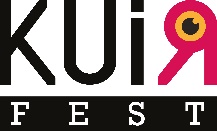 11. Pembe Hayat KuirFest Başvuru KoşullarıLGBTI+ temalı filmler ve/veya kuir yapımlar festivale başvurabilir.İlk gösterimini Ocak 2020’den önce yapmış filmler kabul edilmeyecektir.Festival’in seçeceği filmlerin yüksek çözünürlüklü indirilebilir gösterim kopyalarına sahip olmaları gerekmektedir.Orijinal dili İngilizce olmayan filmlerin kopyaları İngilizce altyazılı olmalıdır. Orjinal dili İngilizce olan filmlerin diyalog listesi göndermesi gerekmektedir.Seçilen filmlerin tüm tanıtım materyalleri seçildiğine dair bildirimin ardından iki hafta içinde kuirfest@pembehayat.org adresine gönderilmelidir. Sağlanan materyallerdeki eksik ya da hatalı bilgilerin sorumluluğu festivale ait değildir.Katalogda yayınlanacak yazılar festivalin inisiyatifindedir.Festival programına kabul edilen filmlerden en fazla 3 dakikalık görüntü, hem filmin hem festivalin tanıtımı için ulusal ya da uluslararası medyada gösterilmek üzere kullanılabilir.Festival, hem seçilen filmin hem de bütün programın tanıtımını yapmak üzere kendi web sitesinde ve sosyal medya kanallarında görselleri kullanma hakkına sahiptir.Festival yönetimi seçilen filmlerin gösterim programına karar veren tek yetkilidir.Filmin festivalden geri çekilebilmesi için son tarih 01 Temmuz 2021’dir.Festivalin tarihleri COVID-19 pandemisi veya benzer sosyal hayatı engelleyen durumlarda değişkenlik gösterebilir. Festival böyle bir durumda, filmleri çevrimiçi, kapalı bir platformda gösterim yapabilir.